SCARBOROUGH AMNESTY GROUPpresents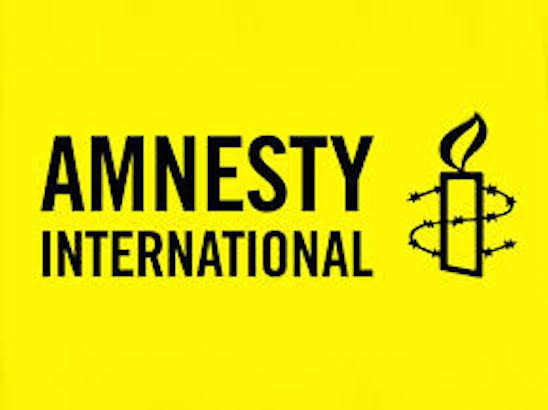 Music in Scarborough Market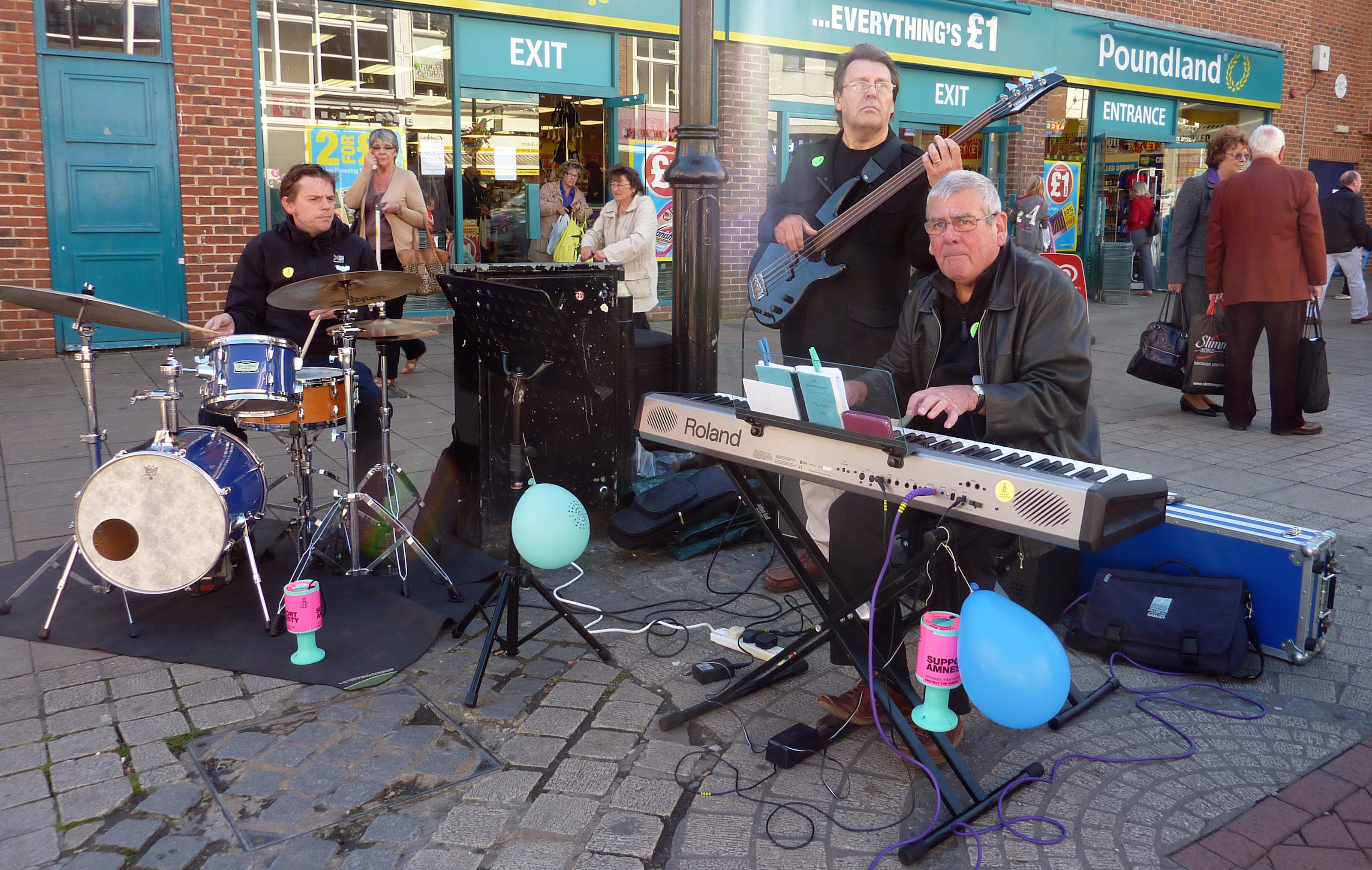 Find out about Amnesty Internationaland listen to live music from Mike Gordon and friendsSaturday 16 December, 12 noon to 3pm,in Scarborough Market Hallwww.amnesty.org.uk/groups/group/2129